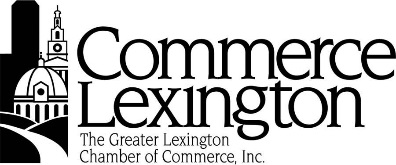 SponsorCompany _____________________________________________________________________(Please list Company Name as it should appear on Sponsorship Materials)Authorized Representative________________________________________________________Address _____________________________________City________ST_______Zip___________Phone ____________________________E-mail ______________________________________Grand Opening Package√ Enhanced Member Listing                          √ 1/6 Full Color Ad in Business Focus Magazine√ E-News Square Banner                              √ Copy of Guide to Gaining Media Attention√ @330 Gold Sponsor                                   √ Commerce Lexington Electronic Membership List√ Ribbon CuttingEnhancement Opportunities:□ $1,250 – Additional event/program sponsorship □ Net90 Network □ Spotlight Gold□ $1,000 – Three additional 1/6-page full color ads in Business Focus□ $700 – Eight additional Square Banner ads in E-NewsBase Package $1,795 + Enhancement Opportunities $__________ Total Package $______Payment□ Invoice □ Payment Enclosed   Type of payment:  □Check   □Cash   □Credit Card All sponsorship invoices are due 90 days prior to the event.Credit Card Number _____________________________________ Exp Date _______________Name on Card ____________________________________Sec. Code_____________________Contract SignatureSignature _____________________________________________________________________By signing above, you are entering into a contract with Commerce Lexington Inc, and are therefore obligated to fulfill the agreement on this page. Sold ByVolunteer’s Name _______________________________________________________________Team _____________________________________ Date ______________________________Commerce Lexington ActionApproved by ________________ Date ________________ Sold List ______________________Responsible staff _______________________ Copied to _______________________________Invoice Number ________________________________________________________________Return Form To:Commerce Lexington Attn: Winner’s Circle, P.O. Box 1968, Lexington, KY 40588 Fax:  (859) 233-3304